	Uzaktan Öğretim Ders Uygulama İlkeleri 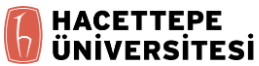 Ek-6.4.: Uzaktan öğretimde ölçme-değerlendirme örnekleri (Kişisel çevrimiçi değerlendirme şablonunuz)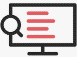 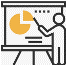 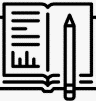 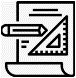 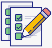 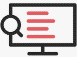 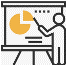 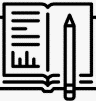 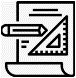 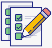 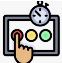 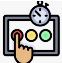 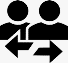 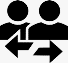 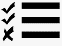 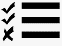 